Supporting Pupils who are unable to access Education due to health needs.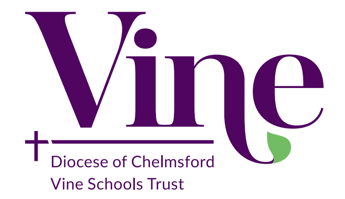 Vision & Values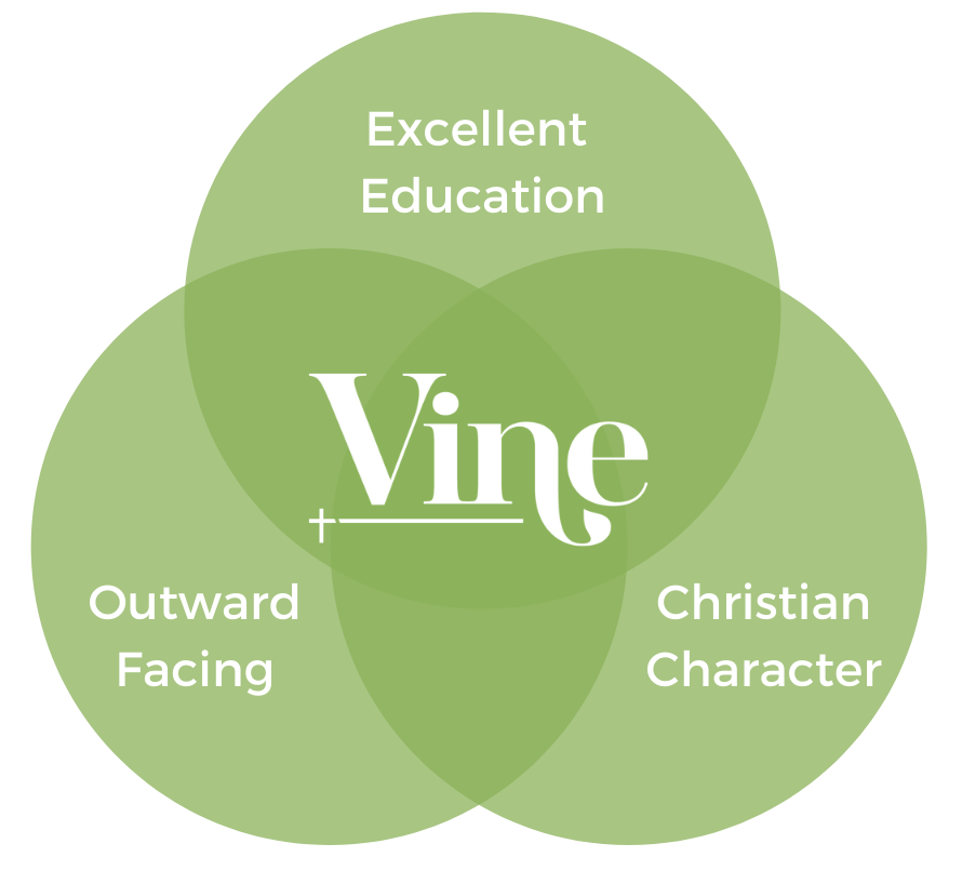 Contents 1. Statutory duties for supporting pupils with medical needs - Introduction2. Managing a pupil’s medical needs in school 3. Obtaining medical advice and guidance for pupils who are struggling to maintain regular school attendance4. Pupils with an EHCP5. Pupils unable to attend school because of pregnancy6. Pupils without a school roll7. Electively home educated pupils8. Pupils who are not of compulsory school age9. Pupils in hospital10. Pupils leaving Adolescent Mental Health Units11. Making a referral to Education Access 12. Consideration of referral13. Education for pupils accepted as medical referrals 14. Multiagency working 15. Roles and Responsibilities 16. Attendance17. Safeguarding 18. Keeping the pupil in mind 19. Ending of support20. Further advice and guidance1. Statutory duties for supporting pupils with medical needs - IntroductionMost children’s educational needs are best met in school and Section 100 of the Children and Families Act 2014 places a duty on governing bodies of maintained schools, proprietors of academies and management committees of PRUs to plan for supporting pupils at their school with medical conditions.Governing bodies have a duty to ensure that their school develops a policy for supporting pupils with medical conditions that is reviewed regularly and is readily accessible to parents and school staff. The responsibilities under this duty are set out in statutory guidance that was issued by the Department for Education (DfE) in December 2015 - Supporting pupils at school with medical conditions (publishing.service.gov.uk)The policy document outlined below is underpinned by Section 19 of the Education Act 1996 and the Equality Act 2010. Section 19 outlines the duty of local authorities to arrange for suitable education at school or otherwise than at school for those pupils of compulsory school age who, by reason of illness, exclusion from school or otherwise, may not for any period receive suitable education unless such arrangements are made for them (DfE, 1996). The statutory guidance is to ensure that all children with medical conditions, in terms of both physical and mental health, are properly supported with education so that they can play a full and active role in school life, remain healthy and achieve their academic potential. Where a pupil comes under the 'otherwise' criteria, Education Access will consider the case via a referral and determine on an individual basis according to the circumstances and needs of the child.  In all cases consideration will be given to information provided by relevant services and agencies involved with that child.The DfE have also produced guidance for schools about support with mental health issues which should form part of school policies (Feb 2023);https://assets.publishing.service.gov.uk/government/uploads/system/uploads/attachment_data/file/1134196/Support_for_pupils_where_a_mental_health_issue_is_affecting_attendance_effective_practice_examples.pdfFor children with SEN, the guidance should be read in conjunction with the Special Educational Needs and Disability (SEND) code of practice (Dfe 2015). https://assets.publishing.service.gov.uk/government/uploads/system/uploads/attachment_data/file/398815/SEND_Code_of_Practice_January_2015.pdfGoverning bodies should ensure that school leaders consult health and social care professionals, Inclusion Partner, Educational Psychologist, pupils, and parents to ensure that the needs of children with medical conditions are properly understood and effectively supported. Reasonable adjustments must be made within the school environment to ensure that the pupils in question feel supported and safe while they are in school.The Local Authority: Where a pupil would not be able to receive a suitable full-time education in a mainstream school because of their health needs, the local authority (LA) has a duty to make other arrangements. The responsibilities and duties of LAs are set out in statutory guidance that was issued by the DfE - ‘Ensuring a good education for children who cannot attend school because of health needs’ (DfE 2013)Ensuring a good education for children who cannot attend school because of health needs                  This policy document outlines how Essex County Council will fulfil their statutory duty to pupils unable to attend school because of medical needs. This policy applies to all children and young people who would normally attend mainstream schools, including academies, free schools, independent schools, and special schools, or where a child is not on the roll of a school. It applies equally whether a child cannot attend school at all or can only attend intermittently. Julie Keating, Education Access Manager, is the named officer responsible for the education of children with additional health needs.  2. Managing a pupil’s medical needs in school School’s role: Education Access are committed to engaging in the values of Trauma Perceptive Practice (TPP) and working in partnership with schools to ensure that pupils can remain at their mainstream school placement or make a successful return to school following a short supportive placement with an alternative education provider.Where a pupil is unable to attend school due to their medical needs Education Access would hope that schools will be able to demonstrate how they have arranged to support the pupil by adopting the TPP values of compassion and kindness, hope and connection and belonging while they are struggling with school attendance.Further information on TPP can be found here;Social, Emotional and Mental Health Portal for Schools, Colleges and Settings - SEMH Training (essex.gov.uk)More general SEMH resources can be found here; https://schools.essex.gov.uk/pupils/social_emotional_mental_health_portal_for_schools/Pages/default.aspxPrior to making a medical referral, particularly for Emotionally Based School Avoidance, schools should read and implement the guidance within the Let’s Talk – We Miss You document. https://schools.essex.gov.uk/pupils/social_emotional_mental_health_portal_for_schools/Pages/lets_talk_semh_resource_suite.aspxSchools will need to provide information from this document to accompany any medical referral into Education Access. The Risks and Resilience Profile should be completed and returned to support the medical referral and the school should have completed the School Attendance Difficulties Assessment Form within the Let’s Talk – We Miss You documentation. Again, this should be submitted alongside the medical referral paperwork.The school must be able to demonstrate that they have sought and followed advice from all relevant professionals. These may include:Health professionalsInclusion Partners and Engagement FacilitatorsEP servicePNI Specialist TeachersEssex County Council Attendance teamSEND Quadrant teamThe school should be mindful of the SEN code of practice School Support section – starting at paragraph 6.44 within the following document in terms of placing young people appropriately on School Support.https://assets.publishing.service.gov.uk/government/uploads/system/uploads/attachment_data/file/398815/SEND_Code_of_Practice_January_2015.pdfAdditional resources – a Provision Guidance Toolkit and SEND Support Summary - can be found here;https://schools.essex.gov.uk/pupils/SEND/Pages/Provision-Guidance.aspxThe SENCo must be consulted for their advice on how best to manage the pupil’s needs. This must be evidenced using the One Planning process. All mental health requests should have oversight from the school SENCo and Senior Leadership Team. The school, in discussion with health care professionals, may wish to prepare an individual health care plan to evidence how the pupil’s health needs can be managed in school – this should be shared with parents and the pupil where appropriate.The school will be expected to demonstrate that they have made all reasonable adjustments and followed any advice recommended by the services supporting the pupil. Any advice or guidance issued to the school and the school’s response should form part of the referral - this can also be demonstrated using One Plan documentation.Schools should demonstrate how they have used their notional Special Educational Needs funding to support a child on SEN support; identifying strategies, implementation and expense incurred via one planning etc.  The notional SEN Fund is the sum of money the Local Authority expects individual schools to make available to support pupils with SEN and AEN. These resources are intended to provide support that is ‘additional to and different from’ that provided to typically developing pupils with universal needs. Schools are expected to fund the first £6,000 of ‘additional to and different from’ support for all pupils that require it.Parent / Carers role: There is an expectation that parents and carers will have sought advice from a qualified medical practitioner or, for children with mental health issues, the Children and Adolescent Mental Health Service (CAMHS). Parents should seek medical guidance around reasonable adjustments that the school should consider, alongside strategies to support. Advice should be shared with the school to assist them with their support plan or individual health care plan.  3. Obtaining medical advice and guidance for pupils who are struggling to maintain regular school attendanceWhilst there is an expectation that referrals will be accompanied by appropriate medical advice and guidance outlining the situation, consideration of referrals will not be delayed because a pupil is awaiting specialist support and / or struggling to engage with support. The Education Access team will consider all available advice along with the information given within the referral form and will, where appropriate, review the educational needs of the pupil with the school, parents / carers and all other professionals involved. Education Access will need to be assured that the young person is medically well enough to access an alternative educational provision and that this will not be detrimental them in any way.4. Pupils with an EHCPWhere support is being requested on medical grounds for a pupil with SEND, the school must discuss the situation with the SEND Operations Team to determine the most appropriate route to follow. Where a pupil is presenting with an anxiety condition, an urgent review of the pupil’s provision is required through the annual review process. This should be attended by the relevant SEND Operations Partner from the SEND Operations Team and the referring school. Generally, professionals require two / three weeks’ notice to attend formal review meetings.Where a change of provision is considered appropriate but there is a delay in securing an appropriate placement, access to interim education arrangements should be discussed with the SEND Operations Team.The school may wish to advise the parents / carers to contact the SEND IASS team.http://www.essexlocaloffer.org.uk/listing/send-information-advice-and-support-service/5. Pupils unable to attend school because of pregnancyPlease refer to the separate guidance document available on Essex Schools Infolink https://schools.essex.gov.uk/pupils/Education_Access/Pages/Medical-Anxious-School-Refusers-Pregnancy.aspx6. Pupils without a school rollFor pupils who are not on a school roll Education Access will consider support, subject to appropriate medical advice. Parents/ carers should continue the process of securing a suitable school placement for future reintegration.  7. Electively home educated pupilsReferrals will be considered for pupils who are electively home educated but are no longer able to access their education due to a physical or mental health need. Support options will normally be considered once a school placement has been secured in line with the Essex Fair Access protocol. 8. Pupils who are not of compulsory school ageRequests for support for pupils who have yet to reach compulsory school age will be considered based on the individual needs of the pupil. Referrals for pupils above compulsory school age who are repeating a statutory school year due to medical reasons may be considered on an individual basis.  Schools should make an application through the medical@essex.gov.uk  mailbox. Referrals are subject to the same supporting advice from medical/ mental health practitioners. Schools should maintain the pupil on their roll.9. Pupils in hospitalEducation provision will be available during term time for pupils admitted to the children’s wards of the following Essex hospitals by the following services:Basildon Hospital – Reintegration Service SouthBroomfield Hospital - Heybridge Co-operative AcademyColchester General Hospital - North East Essex Co-operative Academy Princess Alexandra Hospital - Reintegration Service West10. Pupils leaving Adolescent Mental Health UnitsThe teachers in charge of the adolescent mental health units of Poplars or St Aubyns can contact Education Access to discuss Essex pupils who are due to be discharged and refer for support if appropriate.  Essex pupils discharged from out of county units can also be referred to Education Access. 11. Making a referral to Education Access When a pupil is unable to attend school due to their medical needs for 15 days or more, whether consecutive or cumulative, the school should consider completing the Education Access medical referral form alongside the additional documentation as discussed above. Any queries and/ or referrals should be submitted electronically to medical@essex.gov.ukAll referrals need to be completed in full and accompanied by supporting medical advice where possible as highlighted above to avoid delay. It is the school’s responsibility to ensure that any referral is received by Education Access, and they must make direct contact with Education Access to confirm receipt.12. Consideration of referralAs part of the consideration process, Education Access will seek advice from a range of professionals, parents/carers, and child to determine the most suitable education for the child. Referrals may be considered at the weekly Education Access Case Advice Panel (CAP). If threshold is met, Education Access will commission appropriate support through one of our approved providers. Education Access will notify the school and provide advice on next steps. If support is not agreed, Education Access will contact the school to confirm why the referral does not meet criteria. Education Access may offer the school further advice and/ or signpost the school to other agencies so the school can commission appropriate support.13. Education for pupils accepted as medical referrals Process and partnership agreement Where a referral has been agreed Education Access will work in partnership with the school, family, and pupil to determine the most appropriate support. The aim will be to support reintegration to school as soon as the pupil is well enough, and the school will be expected to complete the Reintegration / Engagement document to inform the school-based partnership meeting. The school will be asked to convene a school-based partnership meeting. The Partnership Agreement document will be signed by all parties before the placement can begin.Pupils with a medical need will remain on the school roll and the school will be expected to arrange review meetings every six weeks. If provision is required beyond week 12 then opinions and advice will be sought from a range of professionals. This will form part of the on-going support plan for the pupil. Schools should be aware that Key Stage Funding will be reclaimed on a pro-rata basis after the twelve-week period.Support available will generally be through our commissioned medical support services.Reintegration Service SouthMedical needs team - Heybridge Co-operative AcademyMedical needs team - North East Essex Co-operative Academy Reintegration Service Westbut may also include:AV1 – No Isolation robotsOnline learning packagesIf, exceptionally, a different service is required for a pupil this will be sourced through the Education Directorate’s alternative education framework. Schools need to note that the decision whether to accept a pupil for support on medical grounds rests entirely with the education directorate within Essex County Council. Referrals must not be made directly to a provider; ECC will liaise with providers to ensure the best available offer is made.Staff from the identified provider will support pupils in a suitable venue or, exceptionally, in the pupil’s home if supported by appropriate medical advice. If support is required in the home, it will be necessary for the provider to carry out an appropriate risk assessment. If the pupil is supported in the home, there must always be a responsible adult present.14. Multiagency working It is important to link with partner agencies to ensure appropriate support is in place to meet the pupil’s educational needs. There is an expectation that the school, Education Access, provider, health, and other support services along with the family and pupil will work together to ensure we achieve the best possible outcomes. It is important to ensure that the nature of provision and hours offered is responsive to the changing health status of the child and in line with advice from a range of professionals. The expectation for the referring school is to work collaboratively with the commissioned service to ensure that the pupil is fully supported and is not educationally disadvantaged due to their medical need. The referring school will also assist the commissioned service in supporting reintegration once the pupil is well enough to begin transition.   15. Roles and Responsibilities The school’s role is to:Identify a senior member of staff, able to make decisions, to host and chair regular review meetings (normally every 6 weeks), produce action plans, and distribute minutes of these meetings within five school days Provide a named teacher with whom each party can liaise (usually the SENCO). The named contact will ensure that the class teachers / heads of departments provide all the curriculum resources in order that the pupil can complete courses and prepare for assessments and examinations. Where appropriate, the tutor and tutor group should also keep in contact;Where possible support the pupil to access education in non-core subjects during the period that they are not attending school;Be proactive in supporting the pupil to still feel part of the school community whilst they are not well enough to attend school;Provide a suitable working area within the school for the pupil / education provider where necessary;Be proactive in planning and supporting the reintegration of the pupil back into school as soon as they are well enough. Where necessary the school will need to make reasonable adjustments under equalities legislation. This duty is anticipatory, and adjustments must be put in place beforehand to prevent a pupil experiencing disadvantage.Ensure that pupils who are unable to attend school, are kept informed about school social events and are encouraged to maintain contact with their peers.Ensure that there is updated medical advice provided to assist with progressing the case and to support reintegration.Where a pupil is unable to take their exams within the school setting, it is the school’s responsibility to organise those exams, secure an invigilator and locate a safe venue.The Education Access (Commissioner) role is to:Assess all referrals to the service and broker provision for those           pupils who sufficiently trigger an intervention.Work with the school, provider, family, and pupil to ensure the delivery of a suitable curriculum that can meet the individual needs of the pupil.Monitor and evaluate the effectiveness of the education provision to ensure it continues to meet the needs of individual pupils.Facilitate an agreed programme of reintegration and attend any of the relevant planning meetings.The provider’s role is to:Liaise with the named person in school.Liaise, where appropriate, with outside agencies.Provide a flexible programme of support to meet the changing needs of the child.Provide regular reports on the pupil’s progress and achievements.Provide an opportunity for the pupil to comment on their report.Attend review meetings.Support engagement with the school alongside an appropriate reintegration programme. Health and other support services role is to:Offer medical treatment, advice, and support where appropriate to enable the LA to determine the most appropriate provision.Where necessary contribute to a pupil’s health care plan.Provide outreach and training relating to the pupil’s medical condition along with advice and support on managing health needs in school.Attend or provide advice to review meetings.Provide written reports where necessary.The parents’/ carers’ role is to:Provide current medical guidance when requested.Provide early communication if a problem arises or help is needed.Attend necessary meetings.Reinforce with their child, the value of a return to school and support the engagement and reintegration process.Ensure that their child is ready for and attends all provision offered.Take responsibility for safeguarding their child when they are not receiving education.Encourage participation with school and peers.The pupil’s role is to:Be ready to work with the provider.Be prepared to communicate their views.Engage with school and other agencies as appropriate.Prepare for reintegration.Participate in school and with peers when able to.16. AttendancePupils accessing offsite provision due to medical needs must remain on their school roll. The pupil should be marked using the appropriate attendance code. 	Code D- pupil is attending a PRU/ AP Free School/ DfE registered alternative provision. Code B- an approved alternative provision that does not involve the pupil being registered at any other schoolIf a pupil is absent from school, schools should continue to use to appropriate absence code until a pupil’s start date with the alternative provision provider is confirmed. Monitoring attendance As a pupil accessing support on medical grounds remains on roll, the school’s statutory duties to monitor attendance still apply as detailed below: Dual registration- code D Where a pupil is dual registered, the pupil’s enrolment status will be subsidiary ‘S’ to the registered alternative provider and ‘M’ for the main school. This code is not counted as a possible attendance code in the School Census and is used to indicate that the excluded pupil was not expected to attend the session in question because they were scheduled to attend at another registered setting.The registered alternative provider will record the pupil’s attendance and absence; schools must ensure that they are fully aware of the alternative provider’s procedure for unexplained or unexpected absence.The expectation is on the registered alternative provider to follow its attendance policy for any unauthorised absence.As part of schools monitoring procedures for pupils accessing offsite provision, schools are advised to request daily attendance from the registered alternative provider.Where the alternative offer of education is not full time, schools should continue to use registration code D as the pupil is not expected to return. The registered alternative provider will reflect the absence in its attendance register.If a pupil is on a split timetable between the school and the registered alternative provider, the school should only use the D code for the sessions/days that the pupil is expected to attend their offsite provision. School should use the appropriate attendance/absence code for the days the pupil is expected onsite. The alternative provider would D code for all sessions the pupil is expected to attend in school. Education offsite- code B Where the LA has not been able to secure a placement with a registered alternative provision, code B should be used to reflect the approved educational activity. An example being a 1:1 tuition offer. It is the school’s responsibility to ensure that that they are aware of the pupil’s timetable; a B code can only be used when a pupil is present at an offsite educational activity.If there is no scheduled alternative educational activity, the appropriate absence code should be used if a pupil is not expected in school.  Schools will need to monitor a pupil’s attendance from their confirmed start date. Schools will need to agree a method for requesting daily attendance from the alternative provider to ensure accurate attendance coding. If a pupil does not attend a scheduled session, schools will need to mark using the appropriate absence code. Schools will need to follow their attendance policy regarding pupil absence and ensure welfare checks are conducted where necessary. 17. Safeguarding Schools should share any safeguarding concerns with the provider from the outset to ensure that the provider can accurately risk assess their support. A chronology of all CP concerns should be completed and shared at the point of referral into the LA. Schools should request timetable information for pupils accessing offsite provision; school must share concerns with the provider and the LA if it is felt that the pupil’s offer of education is placing them at any additional risk. Schools should refer to the providers safeguarding policy to inform their procedures for monitoring pupils accessing offsite provision. Schools should be clear on how the provider manages child protection concerns, including evidence of any action taken. Schools must be clear on the providers process for sharing safeguarding information.Dual registration- code D If a pupil is accessing support through a DfE registered alternative provision, the expectation is on the registered alternative provider to take forward any child protection concerns in accordance with its safeguarding policy as the pupil is under their care. The school will need to agree with the registered alternative provider how child protection concerns will be shared. Schools must have oversight in the management of safeguarding concerns for dual registered pupils as they remain responsible for all pupils on their admissions register.    Education off site- code B If the LA has commissioned an unregistered alternative provider to deliver the pupil’s onward education, the school must ensure that the process for sharing child protection concerns is agreed with the unregistered provider without delay. The LA will only commission alternative provision providers listed on the Alternative Provision Directory; all providers listed on the directory have been assessed and quality assured using clearly defined standards. Where a child is at risk of significant harm, the alternative provider should call the Children and Families Hub on 0345 603 7627 and ask for the 'Priority Line' (or call the Police on 999). The provider must inform the school as soon as possible.The school will be required to take forward any necessary actions arising from the concern in accordance with its safeguarding policy. Schools remain responsible for safeguarding all pupils on its admissions register so must ensure robust measures are in place for all pupils accessing offsite education.  18. Keeping the pupil in mind Settings must ensure that arrangements are in place for the pupil and the pupil’s parent / carer to continue to receive parent/carer communications. Settings should also consider what reasonable adjustments it can make to ensure that the pupil still feels a part of the school community, and that the pupil knows they are being kept in mind. Examples include: A link member of staff assigned to the pupil who undertakes regular visits to the alternative provision placement. Regular invitation to tutor time via remote access if necessary.Settings continue to reward progress and positive behaviour for pupils accessing offsite alternative education in line with their own policies. Pupil’s accessing offsite alternative education to be included in awards celebrations. Consideration given to pupils accessing settings for morning/ after school activities where appropriate. Consideration given as to how the pupil’s peer group remain in communication. Adjustments made to the pupil’s timetable at the point of reintegration where required. 19. Ending of supportThe decision to end the commissioned alternative education programme sits with Education Access. Education Access will liaise with the school, provider, health services, family, and pupil to ensure plans are in place to support the pupil with their education. 20. Further advice and guidance For further advice or guidance please contact Education Access at medical@essex.gov.uk Policy Reference:Approved by Vine Schools Trust on:Summer 23Adopted by this school on:Summer 23Next review:Summer 24VValuing every personIInspiring great teachingNNurturing academic excellence and Christian CharacterEExcelling, unlocking great potential